程式流程圖https://www.draw.io/專案名稱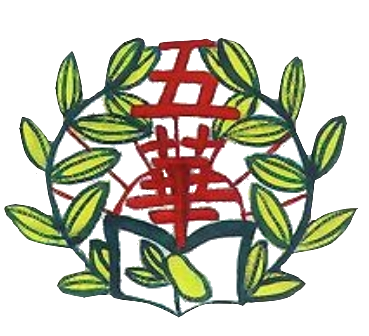 作者班級：6年  班座號：姓名：情境說明使用元件RGB LED燈、超音波感測器、蜂鳴器、8*8點矩陣、搖桿、直流馬達、伺服馬達RGB LED燈、超音波感測器、蜂鳴器、8*8點矩陣、搖桿、直流馬達、伺服馬達RGB LED燈、超音波感測器、蜂鳴器、8*8點矩陣、搖桿、直流馬達、伺服馬達使用元件程式步驟1.2.3.4.5.6.7.8.9.10.1.2.3.4.5.6.7.8.9.10.1.2.3.4.5.6.7.8.9.10.開始Start終止End路徑
Path決策判斷Decision處理Process副程式Subroutine輸入Input輸出Output報表Document專案名稱自動停車場自動停車場自動停車場作者班級：6年 1班座號：1姓名：梁００情境說明藉由超音波感測器，來感測車子是否經過，如果範圍內有車子要進入，就會把欄杆舉起來使車子可以進入停車場。藉由超音波感測器，來感測車子是否經過，如果範圍內有車子要進入，就會把欄杆舉起來使車子可以進入停車場。藉由超音波感測器，來感測車子是否經過，如果範圍內有車子要進入，就會把欄杆舉起來使車子可以進入停車場。使用元件RGB LED燈、超音波感測器、蜂鳴器、8*8點矩陣、搖桿、直流馬達、伺服馬達RGB LED燈、超音波感測器、蜂鳴器、8*8點矩陣、搖桿、直流馬達、伺服馬達RGB LED燈、超音波感測器、蜂鳴器、8*8點矩陣、搖桿、直流馬達、伺服馬達使用元件超音波感測器、伺服馬達超音波感測器、伺服馬達超音波感測器、伺服馬達程式步驟1.設定超音波感測器與車子的距離為X2.如果距離超過15公分以上，欄杆則不會開啟3.如果距離在15公分以內，欄杆則會打開4. 3秒內請盡快離開1.設定超音波感測器與車子的距離為X2.如果距離超過15公分以上，欄杆則不會開啟3.如果距離在15公分以內，欄杆則會打開4. 3秒內請盡快離開1.設定超音波感測器與車子的距離為X2.如果距離超過15公分以上，欄杆則不會開啟3.如果距離在15公分以內，欄杆則會打開4. 3秒內請盡快離開專案名稱超厲害自動停車場超厲害自動停車場超厲害自動停車場作者班級：6年1班座號：2姓名：李００情境說明藉由超音波感測器來偵測是否有車輛經過，如果有車輛經過就會把柵欄舉起來，如果無車柵欄就會維持放下的樣子。藉由超音波感測器來偵測是否有車輛經過，如果有車輛經過就會把柵欄舉起來，如果無車柵欄就會維持放下的樣子。藉由超音波感測器來偵測是否有車輛經過，如果有車輛經過就會把柵欄舉起來，如果無車柵欄就會維持放下的樣子。使用元件RGB LED燈、超音波感測器、蜂鳴器、8*8點矩陣、搖桿、直流馬達、伺服馬達RGB LED燈、超音波感測器、蜂鳴器、8*8點矩陣、搖桿、直流馬達、伺服馬達RGB LED燈、超音波感測器、蜂鳴器、8*8點矩陣、搖桿、直流馬達、伺服馬達使用元件超音波感測器、伺服馬達超音波感測器、伺服馬達超音波感測器、伺服馬達程式步驟1.設定超音波感測器與車的距離為hi2.如果與車的距離在10公分以內，柵欄將會舉起讓車輛經過3.如果沒有車輛，柵欄將會放下4.5.6.7.8.9.10. 1.設定超音波感測器與車的距離為hi2.如果與車的距離在10公分以內，柵欄將會舉起讓車輛經過3.如果沒有車輛，柵欄將會放下4.5.6.7.8.9.10. 1.設定超音波感測器與車的距離為hi2.如果與車的距離在10公分以內，柵欄將會舉起讓車輛經過3.如果沒有車輛，柵欄將會放下4.5.6.7.8.9.10. 專案名稱智慧紅綠燈智慧紅綠燈智慧紅綠燈作者班級：6年1班座號：3姓名：黃００情境說明藉由超音波偵測，有人接近時，開啟紅綠燈，無人時，關閉紅綠燈，藉此達到保障行人安全及使車流順暢的目的藉由超音波偵測，有人接近時，開啟紅綠燈，無人時，關閉紅綠燈，藉此達到保障行人安全及使車流順暢的目的藉由超音波偵測，有人接近時，開啟紅綠燈，無人時，關閉紅綠燈，藉此達到保障行人安全及使車流順暢的目的使用元件RGB LED燈、超音波感測器、蜂鳴器、8*8點矩陣、搖桿、直流馬達、伺服馬達RGB LED燈、超音波感測器、蜂鳴器、8*8點矩陣、搖桿、直流馬達、伺服馬達RGB LED燈、超音波感測器、蜂鳴器、8*8點矩陣、搖桿、直流馬達、伺服馬達使用元件RGB LED燈、超音波感測器RGB LED燈、超音波感測器RGB LED燈、超音波感測器程式步驟設定超音波感測器與人的距離為X當距離在15公分以內時，啟動紅燈，十秒後，轉為綠燈當距離在十五公分以上時，黃燈閃爍設定超音波感測器與人的距離為X當距離在15公分以內時，啟動紅燈，十秒後，轉為綠燈當距離在十五公分以上時，黃燈閃爍設定超音波感測器與人的距離為X當距離在15公分以內時，啟動紅燈，十秒後，轉為綠燈當距離在十五公分以上時，黃燈閃爍專案名稱宇宙無敵霹靂厲害的超猛智能感應風扇宇宙無敵霹靂厲害的超猛智能感應風扇宇宙無敵霹靂厲害的超猛智能感應風扇作者班級：6年1班座號：9姓名：鄭００情境說明結合超音波感測器與風扇的運轉，利用超音波感測器感測到有人員接近時，可以快速將風扇立即停止，以保護人員的安全。結合超音波感測器與風扇的運轉，利用超音波感測器感測到有人員接近時，可以快速將風扇立即停止，以保護人員的安全。結合超音波感測器與風扇的運轉，利用超音波感測器感測到有人員接近時，可以快速將風扇立即停止，以保護人員的安全。使用元件RGB LED燈、超音波感測器、蜂鳴器、8*8點矩陣、搖桿、直流馬達、伺服馬達RGB LED燈、超音波感測器、蜂鳴器、8*8點矩陣、搖桿、直流馬達、伺服馬達RGB LED燈、超音波感測器、蜂鳴器、8*8點矩陣、搖桿、直流馬達、伺服馬達使用元件RGB LED燈、超音波感測器、蜂鳴器、直流馬達RGB LED燈、超音波感測器、蜂鳴器、直流馬達RGB LED燈、超音波感測器、蜂鳴器、直流馬達程式步驟1設定超音波感測器與人的距離為H。2.如果距離20公分以上，風扇高速運轉，綠燈亮（安全區）3.介於10~20公分之間，風扇低速運轉，藍燈亮且發出逼逼聲響（警戒區）4.低於10公分，風扇立即停止且發出急促逼逼聲響，紅燈亮（危險區）1設定超音波感測器與人的距離為H。2.如果距離20公分以上，風扇高速運轉，綠燈亮（安全區）3.介於10~20公分之間，風扇低速運轉，藍燈亮且發出逼逼聲響（警戒區）4.低於10公分，風扇立即停止且發出急促逼逼聲響，紅燈亮（危險區）1設定超音波感測器與人的距離為H。2.如果距離20公分以上，風扇高速運轉，綠燈亮（安全區）3.介於10~20公分之間，風扇低速運轉，藍燈亮且發出逼逼聲響（警戒區）4.低於10公分，風扇立即停止且發出急促逼逼聲響，紅燈亮（危險區）專案名稱史上最棒感應風扇史上最棒感應風扇史上最棒感應風扇作者班級：6年 1班座號：10姓名:葉００情境說明結合超音波感測器與風扇的運轉,利用超音波感測到有人員接近時，可以快速將風扇立即停止,以保護人員的安全。結合超音波感測器與風扇的運轉,利用超音波感測到有人員接近時，可以快速將風扇立即停止,以保護人員的安全。結合超音波感測器與風扇的運轉,利用超音波感測到有人員接近時，可以快速將風扇立即停止,以保護人員的安全。使用元件RGB LED燈、超音波感測器、蜂鳴器、8*8點矩陣、搖桿、直流馬達、伺服馬達RGB LED燈、超音波感測器、蜂鳴器、8*8點矩陣、搖桿、直流馬達、伺服馬達RGB LED燈、超音波感測器、蜂鳴器、8*8點矩陣、搖桿、直流馬達、伺服馬達使用元件RGB LED燈、超音波感測器、蜂鳴器、直流馬達RGB LED燈、超音波感測器、蜂鳴器、直流馬達RGB LED燈、超音波感測器、蜂鳴器、直流馬達程式步驟1.設定超音波感測器與人員之間的距離為2.如國距離20公分以上，風扇高速運轉，綠燈亮（安全區）3.介於10~20公分之間，風扇低速運轉，藍燈亮且發出逼逼聲響（警戒區）4.低於10公分，風扇立即停止且發出急促逼逼聲響，紅燈亮（危險區）。1.設定超音波感測器與人員之間的距離為2.如國距離20公分以上，風扇高速運轉，綠燈亮（安全區）3.介於10~20公分之間，風扇低速運轉，藍燈亮且發出逼逼聲響（警戒區）4.低於10公分，風扇立即停止且發出急促逼逼聲響，紅燈亮（危險區）。1.設定超音波感測器與人員之間的距離為2.如國距離20公分以上，風扇高速運轉，綠燈亮（安全區）3.介於10~20公分之間，風扇低速運轉，藍燈亮且發出逼逼聲響（警戒區）4.低於10公分，風扇立即停止且發出急促逼逼聲響，紅燈亮（危險區）。專案名稱BTS交通號誌BTS交通號誌BTS交通號誌作者班級：6年1班座號：22姓名：姚婷薰情境說明BTS交通號誌是結合了日常生活中的「紅綠燈」及超音波感測器。同時也會使用「超音波蜂鳴器」，來提醒沒看清楚交通號誌的路人。而在有蜂鳴器的提醒之下，我們還加上了LED燈，讓民眾利用鮮明的燈光來分辨什麼時候要走、什麼時候要停下。最後我們還使用了「超音波感應器」，當LED顯示為紅色時，棍子就會放下來，讓想闖紅燈的駕駛「知難而退」。希望有了聲音及燈光的提醒，能夠使意外事故的發生降低。BTS交通號誌是結合了日常生活中的「紅綠燈」及超音波感測器。同時也會使用「超音波蜂鳴器」，來提醒沒看清楚交通號誌的路人。而在有蜂鳴器的提醒之下，我們還加上了LED燈，讓民眾利用鮮明的燈光來分辨什麼時候要走、什麼時候要停下。最後我們還使用了「超音波感應器」，當LED顯示為紅色時，棍子就會放下來，讓想闖紅燈的駕駛「知難而退」。希望有了聲音及燈光的提醒，能夠使意外事故的發生降低。BTS交通號誌是結合了日常生活中的「紅綠燈」及超音波感測器。同時也會使用「超音波蜂鳴器」，來提醒沒看清楚交通號誌的路人。而在有蜂鳴器的提醒之下，我們還加上了LED燈，讓民眾利用鮮明的燈光來分辨什麼時候要走、什麼時候要停下。最後我們還使用了「超音波感應器」，當LED顯示為紅色時，棍子就會放下來，讓想闖紅燈的駕駛「知難而退」。希望有了聲音及燈光的提醒，能夠使意外事故的發生降低。使用元件RGB LED燈、超音波感測器、蜂鳴器、8*8點矩陣、搖桿、直流馬達、伺服馬達RGB LED燈、超音波感測器、蜂鳴器、8*8點矩陣、搖桿、直流馬達、伺服馬達RGB LED燈、超音波感測器、蜂鳴器、8*8點矩陣、搖桿、直流馬達、伺服馬達使用元件LED燈、超音波感測器、蜂鳴器、伺服馬達LED燈、超音波感測器、蜂鳴器、伺服馬達LED燈、超音波感測器、蜂鳴器、伺服馬達程式步驟1.設定超音波感測器與物品的距離設為10cm2.當物品及感應器距離小於10cm時，就會有特殊的記號和紅的LED燈來體醒3.4.5.6.7.8.9.10.1.設定超音波感測器與物品的距離設為10cm2.當物品及感應器距離小於10cm時，就會有特殊的記號和紅的LED燈來體醒3.4.5.6.7.8.9.10.1.設定超音波感測器與物品的距離設為10cm2.當物品及感應器距離小於10cm時，就會有特殊的記號和紅的LED燈來體醒3.4.5.6.7.8.9.10.專案名稱GOT7感應器GOT7感應器GOT7感應器作者班級：6年 1 班座號：23姓名：鄭如軒情境說明利用超音波感測器、蜂鳴器、LED燈和冰棒棍結合日常生活中的火車平交道，超音波和蜂鳴器的用途是，當火車到一定的距離時，發出聲音，以提醒路人，而LED燈就像紅綠燈一樣，讓大家可以更清楚的知道說「喔！可以過了」、「小心！火車即將經過」等，冰棒棍的應用是，如同平交道桿，當火車經過時，桿子要放下，以免發生交通意外，利用生活中的小小創意，也可以結合生活中的應用，讓意外事故減少。利用超音波感測器、蜂鳴器、LED燈和冰棒棍結合日常生活中的火車平交道，超音波和蜂鳴器的用途是，當火車到一定的距離時，發出聲音，以提醒路人，而LED燈就像紅綠燈一樣，讓大家可以更清楚的知道說「喔！可以過了」、「小心！火車即將經過」等，冰棒棍的應用是，如同平交道桿，當火車經過時，桿子要放下，以免發生交通意外，利用生活中的小小創意，也可以結合生活中的應用，讓意外事故減少。利用超音波感測器、蜂鳴器、LED燈和冰棒棍結合日常生活中的火車平交道，超音波和蜂鳴器的用途是，當火車到一定的距離時，發出聲音，以提醒路人，而LED燈就像紅綠燈一樣，讓大家可以更清楚的知道說「喔！可以過了」、「小心！火車即將經過」等，冰棒棍的應用是，如同平交道桿，當火車經過時，桿子要放下，以免發生交通意外，利用生活中的小小創意，也可以結合生活中的應用，讓意外事故減少。使用元件RGB LED燈、超音波感測器、蜂鳴器、8*8點矩陣、搖桿、直流馬達、伺服馬達RGB LED燈、超音波感測器、蜂鳴器、8*8點矩陣、搖桿、直流馬達、伺服馬達RGB LED燈、超音波感測器、蜂鳴器、8*8點矩陣、搖桿、直流馬達、伺服馬達使用元件LED燈、蜂鳴器、超音波感測器、冰棒棍LED燈、蜂鳴器、超音波感測器、冰棒棍LED燈、蜂鳴器、超音波感測器、冰棒棍程式步驟1.2.3.4.5.6.7.8.9.10.1.2.3.4.5.6.7.8.9.10.1.2.3.4.5.6.7.8.9.10.